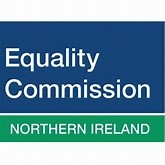 Measuring Equality in Northern IrelandA Monitoring Framework 2022Welcome to our Stakeholder's consultationThe Equality Commission is an independent public body, which oversees equality and anti-discrimination law in Northern Ireland.The Equality Commission is developing a formal measurement framework for the comprehensive monitoring of equality in Northern Ireland. This framework will enable the Commission to identify emerging inequalities and track improvements over time, in relation to persistent and deep-rooted inequalities on the lives of people in Northern Ireland. The Commission plans to periodically produce a succinct Statement from the framework, covering particular outcome areas.The draft Framework is a work in progress which highlights outcome areas and their associated specific priority areas with potential population indicators and sources of evidence to each of these areas to track and measure change.As part of the process of developing the Framework we are engaging with individuals, and stakeholder organisations that are producers and users of equality data to participate in this survey to gather their views on the Draft Framework.Please review the Draft Framework attached to the invitation letter to take part in this consultation, before answering the questions.Thank you for participating in our consultation. Your feedback is important.ECNI Stakeholders ConsultationWe need your consent to record and use your personal data supplied on this consultation form. We will use the information to record the organisations            and individuals who took part in this consultation and follow up with you on the  outcomes on this exercise. We will produce a consultation report which will identify the organisations which responded (not individuals).I give consent for the Equality Commission to record my personal data and use for the purposes stated.Yes       NoPlease tell us who you are?Name:Organisation:Email Address:Are you/your organisation primarily a data producer, primarily a data user or do you/your organisation produce and use data equally?Data producer/holder (you produce and generate data for your organisation)Data user (you use data generated and produced by other organisations/institutions) BothNeitherMeasuring Equality in Northern Ireland - A Monitoring   Framework ECNI 2022Outcome Areas identiﬁedThe draft Monitoring Framework for Measuring Equality in Northern Ireland includes nine outcome areas with speciﬁc priority areas. The outcome areas relate  to:There is equality of opportunity in education The places we learn are welcoming and inclusive There is equality of opportunity in employment The places we work are welcoming and inclusiveThere is equality of opportunity in access and participation in decision making Everyone can enjoy long and healthy livesThere is equality of opportunity in access and support for everyone in Northern Ireland to an adequate standard of living and to adequate housingEveryone who lives in Northern Ireland can do so without fear of exclusion  and disadvantageThere is equality of opportunity within the criminal justice system and within communities    when people experience and access justice mattersDo you agree that the nine outcome areas cover the key areas for equality in  Northern Ireland?Yes       NoIf you think there are other outcome areas that should be considered, please complete  the comments box below:EducationWe have identiﬁed two outcome areas we want to see in Education: “There is equality of opportunity in education” and “The places we learn are welcoming and inclusive”With regards to the outcome area “There is equality of opportunity in education”Do each of the four priority areas below reasonably represent areas for measuring  this outcome? Please respond "Yes" or "No"Attainment in Education:Everyone has equality of opportunity in reaching their potential in education, persistent underachievement is addressed and inequalities in   educational attainment related to equality grounds and/or socioeconomic (free school meal) status are addressed.Yes    NoAccess to Curriculum and Career Paths:Everyone has equality of opportunity in the pursuance of a career path of their choiceYes    NoEducation Support:Everyone has equality of opportunity to access the support they require  to achieve their full potentialYes    NoAccess to Education:Everyone has equality of opportunity in access to education and trainingYes    NoIf there are other priority areas for the measurement of “There is equality of opportunity in education” that you feel are important, please complete the comments box below:With regards to the outcome area “The places we learn are welcoming and inclusive”Do each of the two priority areas below reasonably represent areas for measuring   this outcome? Please respond "Yes" or "No"Bullying and Stereotyping:No-one should be subjected to prejudice-based bullying and stereotyping in educationYes    NoSharing in Education:Children and young people are taught together via a shared curriculum in shared classesYes    NoIf there are other priority areas for the measurement of “The places we learn are welcoming  and inclusive” that you feel are important, please complete the comments box below:We have identiﬁed potential population indicators and sources of evidence to track and measure change on the priority areas within the two outcome areas forEducation: “There is equality of opportunity in education” and “The places we learn are welcoming and inclusive”Please state whether you think the following associated population indicators and sources of evidence are the most appropriate measures for each of these priority  areas.Please respond "Yes" or "No"Attainment in Education:Percentage of school leavers achieving at least 5 GCSE’s Grades A* - C (or  equivalent) including GCSE English and Maths (SLS). Department of Education (DE)Yes    NoPercentage of destination of school leavers (HE, FE, unemployed, employed, training, unknown). Department of Education (DE)Yes    NoAccess to Curriculum and Career Paths:Percentage of children and young people choosing STEM and non-STEM subjects at tertiary education level. Higher Education Statistics Agency (HESA)Yes    NoBullying and Stereotyping:Percentage of children and young people who reported being bullied in school by “motivation”/types of bullying (DE)Yes    NoIf you think there are other measures that should be considered, please complete the comments box below:In the draft framework, these priority areas are identiﬁed, but there are gaps for appropriate population indicators and sources of evidence. Please state if you know and would like to suggest population indicators and sources of evidence for  these priority areas. Please respond "Yes" or "No"Sharing in Education    Yes    NoEducation Support        Yes    NoAccess to Education     Yes    NoIf responding Yes, please describe the measurement in the comments box below:EmploymentWe have identiﬁed two outcome areas that we want to see in employment: “There  is equality of opportunity in employment” and “The places we work are welcoming and inclusive”With regards to the outcome area “There is equality of opportunity in   employment”Do each of the three priority areas below reasonably represent areas for measuring this outcome? Please respond "Yes" or "No"Access to Employment and more jobs:People have equality of opportunity to fulﬁl their full potential in employment through access to lifelong learning, training, and career development. No one is underemployed, and no one is prevented from       working in a particular occupation without good reason due to their equality characteristicsYes    NoBetter Jobs:More people have better jobs that enable them to achieve ﬁnancial independence and security in good quality, sustainable employment with  fair pay, job security and ﬂexibilityYes    NoAccess to Support to be able to work:There is equality of opportunity in the support people obtain, sustain and progress in employment, and to maintain a good work/life balance irrespective of their equality characteristics. For example, this includes supporting people through the removal of barriers to employment including access to good quality, aﬀordable childcare, access to reasonable adjustments and ﬂexible working.Yes    NoIf there are other priority areas for the measurement of “There is equality of opportunity in employment” that you feel are important, please complete the comments box below:With regards to the outcome area “The places we work are welcoming and  inclusive”Do each of the two priority areas below reasonably represent areas for measuring  this outcome? Please respond "Yes" or "No"Welcoming and Inclusive Workplaces:Workplaces are welcoming and inclusive respecting worker’s rights, promoting  diversity and inclusion and giving employees a voiceYes    NoDiscrimination:People are free from prejudice, stereotyping, discrimination, bullying harassment                                   and victimisation in employment on any equality groundYes    NoIf there are other priority areas for the measurement of “The places we work are welcoming    and inclusive” that you feel are important, please complete the comments box below:We have identiﬁed potential population indicators and sources of evidence to track and measure change on the priority areas within the two outcome areas for Employment: “There is equality of opportunity in employment” and “The places we work  are welcoming and inclusive”Please state whether you think the following associated population indicators and  sources of evidence are the most appropriate measures for these priority areas.Please respond "Yes" or "No"Access to Employment and more jobs:Percentage of people aged 16+years who are employed, unemployed, self-employed or economically inactive, full time and part time. (Labour   Force Survey)Yes    NoBetter Jobs:Median gross hourly earnings (excluding overtime) for full-time, part- time and all workers. (Labour Force Survey)Yes    NoPercentage of people in high paid occupations (SOC 1 and 2) or low paid  occupations (SOC 6,8,9). (Labour Force Survey)Yes    NoAccess to Support to be able to work:Proportion of people aged 16+ years in employment who feel their employer is ﬂexible and supportive. (Labour Force Survey)Yes    NoWelcoming and Inclusive Workplaces:Percentage of people who agree/disagree that in general, workplaces in  Northern Ireland are welcoming and inclusive. (ECNI Public Opinion Survey)Yes    NoPercentage of people who agree/disagree Workers are generally treated    with dignity and respect. (ECNI Public Opinion Survey)Yes    NoDiscrimination:Percentage of people who during the past 12 months, have personally experienced a situation where were not treated with dignity and respect  in the workplace based on their personal characteristics. (ECNI Public Opinion Survey)Yes    NoPercentage of people who during the past 12 months, have witnessed a situation where others in the workplace were not treated with dignity and respect based on their personal characteristics. (ECNI Public Opinion Survey)Yes    NoIf you think there are other measures that should be considered, please complete the comments box below:Participation and Public LifeWe have identiﬁed the outcome area that we want to see in Participation and  Public Life: “There is equality of opportunity in access and participation in decision making”Do each of the four priority areas below reasonably represent areas for measuring  this outcome? Please respond "Yes" or "No"Representativeness in Political Life:Greater representativeness in the political representatives for Northern  IrelandYes    NoRepresentativeness in Public Life:Greater representativeness in government public appointmentsYes    NoAccess to Democracy: People are supported and empowered to influence democratic processes that involve them through access to electoral processes and political representatives and/or participation in political lifeYes    NoAccess to Participation in Public Life:People are supported and empowered to inﬂuence decision-making  processes that aﬀect them through participation in public policy decisions and/or active participation in public lifeYes    NoIf there are other priority areas for the measurement of “There is equality of opportunity in access and participation in decision making” that you feel are important, please complete the       comments box belowWe have identiﬁed potential population indicators and sources of evidence to track and measure change on the priority areas within the outcome area for Participation and public life: “There is equality of opportunity in access and participation in decision making”Please state whether you think the following associated population indicators and sources of evidence are the most appropriate measures for these priority areas.Please respond "Yes" or "No"Representativeness in Political Life: Composition of elected representatives, by equality ground; MLA, District councillors (NI  Assembly)Yes    NoRepresentativeness in Public Life:Composition of government public applications/appointments by equality ground (TEO/ Commission of Public Appointments)Yes    NoAccess to Democracy:Percentage of people who feel supported to vote (The Electoral Commission Public Attitudes Survey)Yes    NoAccess to Participation in Public Life: Percentage of people who would consider participating in voluntary or community work (ECNI Public Opinion Survey)Yes    NoPercentage of people who would consider applying to sit on a public board such as a school board of governors or a board for a publicly funded body (ECNI Public Opinion Survey)Yes    NoIf you think there are other measures that should be considered, please complete the comments box below:Health and Social CareWe have identiﬁed the outcome area we want to see in Health and Social Care:  “Everyone can enjoy long and healthy lives”Do each of the three priority areas below reasonably represent areas for measuring this outcome? Please respond "Yes" or "No"Standard of Health: All people can attain the highest standard of physical and mental healthYes    NoAccess to Health & Social Care: Everyone can access timely and good quality health and social careYes    NoAccess to Information: Timely and impartial information about health and healthcare options is available and accessible to allYes    NoIf there are other priority areas for the measurement of “Everyone can enjoy long and healthy  lives” that you feel are important, please complete the comments box below:We have identiﬁed potential population indicators and sources of evidence to track and measure change on the priority areas within the outcome area for Health and Social Care: “Everyone can enjoy long and healthy lives”Please state whether you think the following associated population indicators and sources of evidence are the most appropriate measures for these priority areas.Please respond "Yes" or "No"Standard of Health:Percentage of people who report on their health being "Very Good; Good; Fair; Bad; Very Bad" (Department of Health. Health Survey)Yes    NoPercentage of people who report on poor mental health (GHQ12 score >=4) and wellbeing (Department of Health. Health Survey)Yes    NoAccess to Health & Social Care:For a non-urgent / urgent condition: The percentage of people who ﬁnd it easy or diﬃcult to access IN NORMAL working hours; a GP, A&E, emergency services (ambulance), pharmacist, minor injury unit, look up symptoms online, nurse in GP, consultant, healthcare team, social care team, etc. (Department of Health. Health Survey)Yes    NoAccess to Information:For a non-urgent / urgent condition: The percentage of people who find it easy or difficult to access OUTSIDE normal working hours; out-of-hours GP, A&E, emergency services (ambulance), 24hr pharmacist, minor injury unit, look up symptoms online, healthcare team, social care team etc. (Department of Health. Health Survey) Yes    NoPercentage of people who find easy or difficult to obtain information on treatments or illnesses that concern them (Department of Health. Health Survey) Yes    NoIf you think there are other measures that should be considered, please complete the comments box below:Standard of Living and HousingWe have identiﬁed the outcome area that we want to see in Standard of Living and Housing: “There is equality of opportunity in access and support for everyone in Northern Ireland to an adequate standard of living and to adequate housing”Do each of the three priority areas below reasonably represent areas for measuring this outcome?Please respond "Yes" or "No"Standard of Living: People in Northern Ireland have an adequate standard of living including nutrition, clothing, housing, warmth, social security, social services and utilities irrespective of equality ground.Yes    NoAccess to housing: People in Northern Ireland have access to an appropriate, sustainable, and affordable homes.Yes    NoIndependent Living: Everyone can enjoy living conditions that promote independence, dignity, and self-respect irrespective of equality ground.Yes    NoIf there are other priority areas for the measurement of “There is equality of opportunity in access and support for everyone in Northern Ireland to an adequate standard of living and to  adequate housing” that you feel are important, please complete the comments box below:We have identiﬁed potential population indicators and sources of evidence to track and measure change on the priority areas within the outcome are for Standard of Living and Housing: “There is equality of opportunity in access and support for everyone in Northern Ireland to an adequate standard of living and to adequate housing”Please state whether you think the following associated population indicator and   source of evidence is the most appropriate measures for this priority areas.Please respond "Yes" or "No"Standard of Living:Percentage of people living in households below 60% of contemporary median income after housing costs, by household tenure (Family Resource Survey)Yes    NoIf you think there are other measures that should be considered, please complete the comments box below:In the draft framework, these priority areas are identiﬁed, but there are gaps for appropriate population indicators and sources of evidence. Please state if you know and would like to suggest population indicators and sources of evidence for  these priority areas. Please respond "Yes" or "No"Access to housing    Yes    NoIndependent Living     Yes    NoIf responding Yes, please describe the measurement in the comments box below:Communities that are Welcoming and InclusiveWe have identiﬁed two outcome areas that we want to see in Communities that are Welcoming and Inclusive: “Everyone who lives in Northern Ireland can do so  without fear of exclusion and disadvantage” and “There is equality of opportunity  within the criminal justice system and within communities when people experience and access justice matters”With regards to the outcome area “Everyone who lives in Northern Ireland can do  so with out fear of exclusion and disadvantage”Do each of the ﬁve priority areas below reasonably represent areas for measuring  this outcome? Please respond "Yes" or "No"Housing & Public Spaces: All people are able to freely choose where they want to live and freely enjoy public spacesYes    NoDiscrimination and Harassment: Everyone is free from discrimination, harassment, intimidation and hate crime in their communityYes    NoAccess to Goods, Facilities & Services: Public transport, financial, retail and other services are available and accessible to all.Yes    NoParticipation in Cultural & Sporting Life: People are able to participate in social life within their communities, including culture, leisure and sportYes    NoDigital Inclusion: All people have access to information and technology necessary to participate in societyYes    NoIf there are other priority areas for the measurement of “Everyone who lives in Northern Ireland can do so without fear of exclusion and disadvantage” that you feel are important, please complete the comments box below:With regards to the outcome area “There is equality of opportunity within the  criminal justice system and within communities when people experience and access justice matters”Do each of the four priority areas below reasonably represent areas for measuring  this outcome? Please respond "Yes" or "No"Freedom from Discrimination and Hate:Everyone is free from discrimination harassment and hate crime in their communityYes    NoFreedom from Violence:All people are free from all forms of violence, including sexual and domestic violenceYes    NoSecurity:We live in a safe community where we respect the law and each other. All people are able to move around freely and without fearYes    NoEquality of Opportunity in Access to Justice: Fairness of the criminal justice systemYes    NoIf there are other priority areas for the measurement of “There is equality of opportunity within the criminal justice system and within communities when people experience and access justice matters” that you feel are important, please complete the comments box below:We have identiﬁed potential population indicators and sources of evidence to track and measure change on the priority areas within the two outcome areas for Communities that are Welcoming and Inclusive: “Everyone who lives in Northern Ireland can do so without fear of exclusion and disadvantage” and “There is equality of opportunity within the criminal justice system and within communities when people experience and access justice matters”Please state whether you think the following associated population indicators and sources of evidence are the most appropriate measures for these priority areas.Please respond "Yes" or "No"Housing & Public Spaces:Percentage of people who think that all leisure centres, parks, libraries and shopping centres in their areas are ‘shared and open’ regardless of personal characteristics (ECNI Public Opinion Survey)Yes    NoDiscrimination and Harassment:Percentage of people, that during the past 12 months have personally experienced a situation where they were not treated with dignity and respect in the area they live based on their personal characteristics(ECNI Public Opinion Survey)Yes    NoParticipation in Cultural & Sporting Life:Percentage of people engaging in arts/cultural activities (Continuous Household Survey)Yes    NoPercentage of people who participated in sport or exercise in the last 12 months. (Continuous Household Survey)Yes    NoDigital Inclusion:Percentage of people who have access to reliable internet-based technology at home: reliable broadband and reliable access to the appropriate technology to undertake learning activities (ECNI Public Opinion Survey)Yes    NoFreedom from Discrimination and Hate:Number and percentage of hate crimes by type of hate crime (PSNI)Yes    NoPercentage of people who worry about crime and personal safety and becoming a victim of the following crimes: Violent attack and Physical attack (Department of Justice. NI Crime Survey)Yes    NoFreedom from Violence:Percentage of incidents and crimes with a sexual motivation (PSNI Statistics)Yes    NoPercentage of domestic incidents and crimes (PSNI Statistics)Yes    NoSecurity:Percentage of adults in NI who were a victim of any NICS crime (Department of Justice: NI Crime Survey)Yes    NoEquality of Opportunity in Access to Justice:Percentage of those who agree that the criminal justice system: Gives witnesses and victims the support they need and treats those accused of crime as innocent until proven guilty (Department of Justice: Perceptions of Policy and Justice Survey)Yes    NoIf you think there are other measures that should be considered, please complete the comments box below:In the draft framework, this priority area is identiﬁed, but there are gaps for appropriate population indicators and sources of evidence. Please state if you know and would like to suggest population indicators and sources of evidence for  this priority area.Please respond "Yes" or "No"Access to Goods, Facilities & Services
Yes    NoIf responding Yes, please describe the measurement in the comments box below:Measuring Equality in Northern Ireland - A Monitoring  Framework 2022Thank you for providing feedback! This is immensely helpful to us.Please do not hesitate to speak to us if you would like further information.Research and Investigations Team